绝密★启用前部编版语文四年级下册第四单元课内阅读专项测试卷（一）阅读一[猫的性格实在有些古怪。说它老实吧，它的确有时候很乖。它会找个暖和的地方，成天睡大觉，无忧无虑，什么事也不过问。可是，它决定要出去玩玩，就会出走一天一夜，任凭谁怎么呼唤，它也不肯回来。说它贪玩吧，的确是呀，要不怎么会一天一夜不回家呢？可是，它听到老鼠的一点响动，又是多么尽职。它屏息凝视，一连就是几个钟头，非把老鼠等出来不可！1．猫的性格古怪表现在哪几个方面？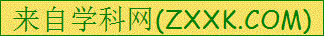 ___________________________________________________________________________2．哪些句子写猫的老实？___________________________________________________________________________3．猫贪玩的时候又有哪些表现呢？___________________________________________________________________________4．“非把老鼠等出来不可！”读了这句话，你有什么体会？___________________________________________________________________________阅读二猫（节选）星期天，母亲回来了，却带了一只浑身黄色的小猫回来。三妹立刻被这只黄色的小猫吸引去了。这只小猫很有趣，也很活泼。它似乎太活泼了，一点也不怕生人，有时由树上跃到墙上，又跑到街上，在那里晒太阳。我们都很为它提心吊胆，一天都要“小猫呢？小猫呢？”地查问好几次。每次总要寻找一回，方才寻到。三妹常指它笑着骂道：“你这小猫呀，要被乞丐捉去后才不会乱跑呢！”我回家吃午饭，它总坐在铁门外边，一见我进门，便飞也似的跑进去了。饭后的娱乐，是看它在爬树，隐身在阳光隐约里的绿叶中，好像在等待着要捕捉什么似的。把它捉了下来，又极快地爬上去了。过了二三个月，它会捉鼠了。有一次，居然捉到一只很肥大的鼠，自此，夜间便不再听见讨厌的“吱吱”的声音了。某一日清晨，我起床来，披了衣下楼，没有看见小猫，在小园里找了一遍，也不见，心里便有些丢失的预警。“三妹，小猫呢？”她慌忙地跑下楼来，答道：“我刚才也寻了一遍，没有看见。”家里的人都忙乱地在寻找，但始终没寻见。午饭时，张婶诉说道：“刚才遇到隔壁周家的丫头，她说，早上看见我家的小猫在门外，被一个过路的人捉去了。”三妹很不高兴的，咕噜着道：“他们看见了，为什么不出来阻止？他们明晓得它是我家的！”我也怅然地，愤恨地，在诅骂着那个不知名的夺去我们所爱的东西的人。自此，我家好久不养猫。（有删改）5．“我们都很为它提心吊胆，一天都要‘小猫呢？小猫呢？’地查问好几次”中，“我们”一家“提心吊胆”的原因是（    ）A．小猫很活泼	B．小猫爱晒太阳	C．小猫会爬树	D．怕小猫丢失6．下列句子是对人物哪方面的描写？请将正确答案的序号填在括号里。A．语言描写   B．动作描写   C．心理描写   D．神态描写（1）“三妹，小猫呢？”（______）（2）我也怅然地，愤恨地，在诅骂着那个不知名的夺去我们所爱的东西的人。（______）（3）我起床来，披了衣下楼，没有看见小猫，在小园里找了一遍，也不见。（______）7．从文中可以体会出作者对小猫怎样的感情？（    ）A．喜爱	B．讨厌	C．害怕	D．失望8．下面对最后一个自然段画横线句子的理解正确的一项是（    ）A．养小猫令家人很伤神。B．小猫很淘气，让人担心。C．家人对小猫有深厚的感情，小猫丢失后家人很痛心。9．第1自然段画线句中的词语“居然”删掉好不好？为什么？___________________________________________________________________________10．文中提到“小猫很有趣，也很活泼”，请你展开想象，从几个方面把小猫的有趣和活泼写具体，注意用到文中有关小猫有趣、活泼的信息，并用上冒号。___________________________________________________________________________阅读三满月的小猫们就更好玩了，腿脚还不稳，可是已经学会淘气。妈妈的尾巴，一根鸡毛，都是它们的好玩具，耍个没完没了。一玩起来，它们不知要摔多少跟头，但是跌倒了马上起来，再跑再跌。它们的头（      ）在门上，桌腿上，和彼此的头上，（      ）疼了也不哭。它们的胆子越来越大，逐渐开辟新的游戏场所。它们到院子里来了。院中的花草可遭了殃。它们在花盆里（       ）跤，抱着花枝（       ）秋千，所过之处，枝折花落。你见了，绝不会责打它们，它们是那么生气勃勃，天真可爱！11．用文中的两个词语来形容小猫的特点：___________、__________。12．在括号里填上恰当的动词。13．写出下列词语的近义词。逐渐（_________）开辟（_________）14．在选文中，“好玩具”指：____________、____________；猜想一下，小猫还会拿什么当玩具？___________________________________________________________________________15．这段话主要描写了什么？表达了作者什么样的情感？___________________________________________________________________________阅读四 猫的性格实在有些古怪。说它老实吧，它的确有时候很乖。它会找个暖和的地方，成天睡大觉，无忧无虑，什么事也不过问。可是，它决定要出去玩玩，就会出走一天一夜，任凭谁怎么呼唤，它也不肯回来。说它贪玩吧，的确是啊，要不怎么会一天一夜不回家呢？可是，它听到老鼠的一点儿响动，又是多么尽职。它屏息凝视，一连就是几个钟头，非把老鼠等出来不可！16．这段话围绕第一句话具体从______、_____、______三个方面写出了猫的性格特点。17．这段话中的“屏息凝视”是作者对猫的_______描写。读到这个词语，我仿佛看到了这样的一幅画面：_________。18．读了这段文字，我们体会到（    ）A．作者喜欢乖巧、尽职的猫，不喜欢它的古怪。B．作者对猫的爱如同对儿女一样，无论猫是古怪还是贪玩，在他眼里都很可爱。19．文中画线句子写出了猫的两种不同特点。请你仿照这种句式，写写你熟悉的一种动物。注意用上加点词语。___________________________________________________________________________阅读五……它伸长了头，左顾右盼，我一看这姿态，想道：“好一个高傲的动物！”鹅的高傲，更表现在它的叫声、步态和吃相中。鹅的叫声，音调严肃郑重，似厉声呵斥。它的旧主人告诉我：养鹅等于养狗，它也能看守门户，后来我看到果然如此：凡有生客进来，必然厉声叫嚣;甚至篱笆外有人走路，它也要引吭大叫，不亚于狗的狂吠。20．“鹅的高傲，更表现在它的叫声、步态和吃相中。”这句话在选文中的作用是_______________________________________________________________________。21．选文第三自然段主要从鹅的_______这方面来写鹅高傲的特点。22．读选文中画“      ”的句子，展开想象，填空，（1）见到生客，鹅会厉声叫嚣道：“______________________________________”（2）当篱笆外有人走路时，它引吭大叫，一定是说：“__________________________”23．从作者的描绘中，我们体会到作者_______________________________的思想感情。阅读六老猫（节选）季羡林我养的第一只猫，就是这个虎子。刚到我家来的时候，比老鼠大不了多少。蜷曲在狭窄的室内窗台上，活动空间好像富富有余，（①）它并没有什么特点，就是一只最平常的狸猫，（②）但是异于常猫的地方也有，它有两只炯炯有神的眼睛，两眼一睁，还真虎虎有虎气，因此起名叫虎子。它脾气也确实暴烈如虎，它从来不怕任何人，谁要想打他，不管是用鸡毛掸子，还是用竹竿，他从不回避，而是向前进攻，声色俱厉。除了暴烈咬人以外，它还有另外一面，就是温柔敦厚的一面。我举一个小例子。虎子来我们家以后的第三年。我又要了一只小猫。这是一只混沌的波斯猫。浑身雪白，毛很长，但在额头上有一小片黑黄相间的花纹。我们家人管这只猫叫洋猫，起名咪咪。虎子则被终为土猫。这只猫的脾气同虎子完全相反，胆小、怕人，从来没有咬过人，只有在外面跑的时候才露出一点儿野性。它只要有机会溜出大门，但见它长毛尾巴一摆，一溜烟似的立即窜入小山的树丛中，半天不回家。这两只猫并没有血缘关系，但是不知道是什么原因。一进门虎子就把咪咪看作是自己的亲生女儿。她自己本来没有什么奶，却坚决的要给咪咪喂奶，把咪咪搂在怀里，让它砸自己的干奶头，它眯着眼睛，仿佛在想着天福。24．请用波浪线画出文中描写咪咪外貌的句子。25．其实在季老先生的文章中对虎子也有一段外貌描写。“身上有虎皮斑纹，颜色不黑不还并不美观。”这句话最可能放在文中第一段的_______一处？26．作者先写了老猫_______特点，再写老猫的性格特点，其中性格特点突出了两个方面。一是___________，二是___________。27．对这篇文章的情感流露和语言表达，下列说法不正确的是（   ）A．作者语言朴实，娓娓道来。示例翔实可信，情感真挚动人。B．作者抓住了猫的特点甚至名字的由来，表达出他对老猫的喜爱。C．作者主要是想表达对老猫的喜爱，只是为了突出它敦厚的特点才写了另一只猫。参考答案阅读一：1．老实、贪玩、尽职2．说它老实吧，它的确有时候很乖。它会找个暖和的地方，成天睡大觉，无忧无虑，什么事也不过问。3．它决定要出去玩玩，就会出走一天一夜，任凭谁怎么呼唤，它也不肯回来。4．体会到猫等老鼠的决心与耐心，还有专心，突出的写出了猫的尽职。阅读二：5．D   6．    A    C    B       7．A         8．C9．句中的“居然”删掉不好，删掉就不能体现出小猫捉到大老鼠这一事件在“我”的意料之外。10．示例：小猫很有趣，也很活泼：它在园中乱跑，还会爬树，有时蝴蝶安详地飞过时，它也会扑过去捉。阅读三：11．    淘气    可爱    12．撞  撞  摔  打13．    渐渐    开垦    14．    妈妈的尾巴    一根鸡毛    示例：拿线团、纸箱子、球当玩具。    15．这段话主要描写了小猫的淘气。表达了作者对小猫的喜爱之情。阅读四：16．    老实        贪玩    尽职    17．    神态    示例：一只猫一动不动地注视着老鼠的洞口，一副非要抓住老鼠才肯罢休的样子    18．B19．示例：说小狗淘气吧，的确是啊，它喜欢惹怒邻居家的大黑狗，然后被追着满院跑。可是，它又很尽职，只要听到有生人来，就会狂叫不停。阅读五：20．承上启下21．叫声22．    陌生人禁止入内？    是谁在外面走动？赶快报上名来！    23．喜爱鹅阅读六：24．这是一只混种的波斯猫，浑身雪白，毛很长，但在额头上有一片黑黄相间的花纹。25．②26．    外貌    暴烈如虎    温柔敦厚    27． C